W lesie iglastym	| I barskogenLasy dzielą się na liściaste, iglaste i mieszane, w zależności od tego, jakie rosną w nich drzewa. Jesienią widać duże różnice między lasem liściastym a iglastym. Igły są tak samo zielone, zaś liście zmieniają kolory, zanim opadną.Las świerkowy | Granskogen  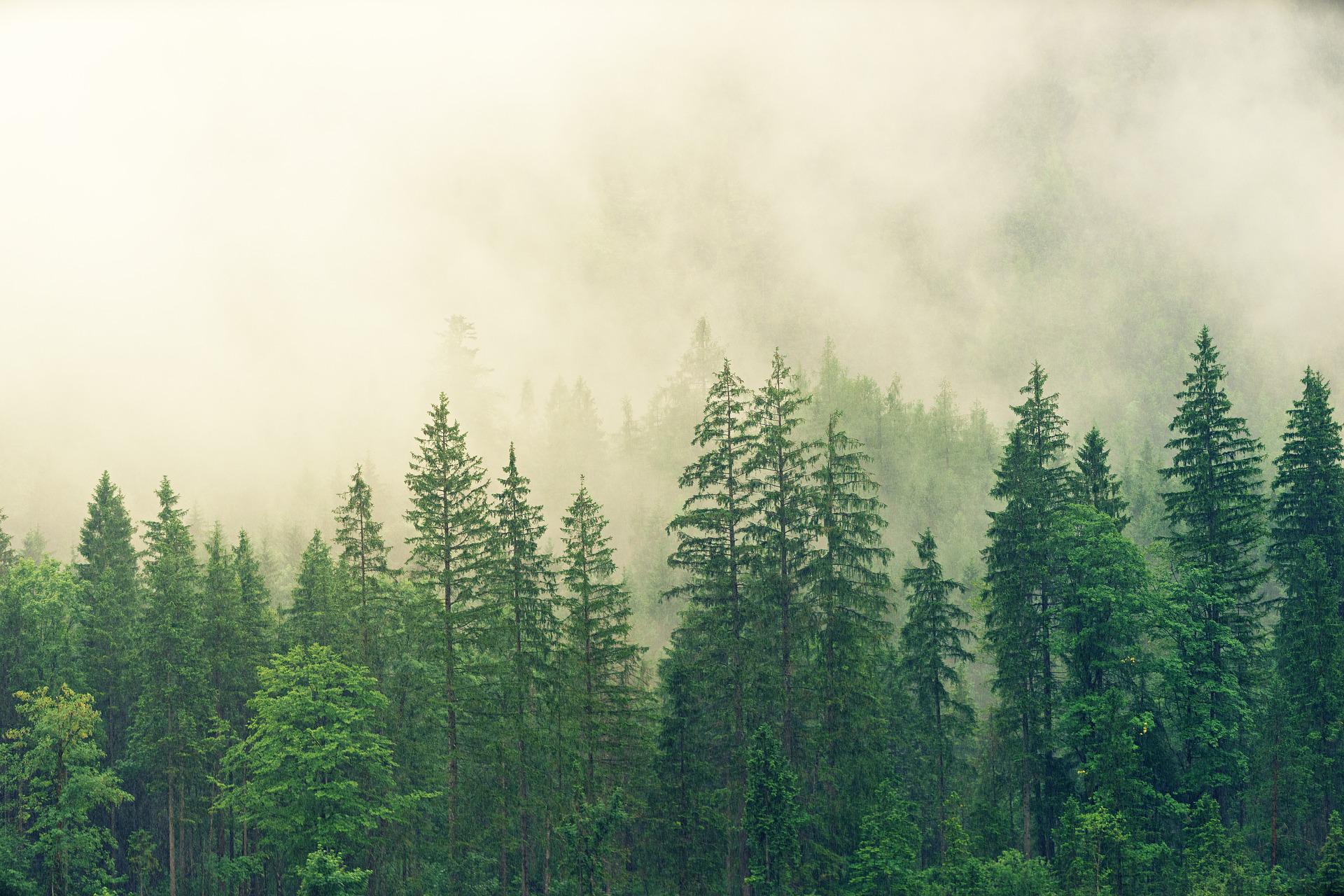 Granskog kilde: pixabay.com / user: jplenioW lesie świerkowym jest zwykle półmrok. Pod drzewami zobaczyć można mchy i paprocie.Świerki kwitną co roku, ale raz bardziej, a raz mniej. Na czubkach drzew widać wtedy czerwone żeńskie kwiaty. Kwiaty męskie są mniejsze i położone bliżej pnia. W słoneczne dni kwiaty otwierają się i uwalniają pyłek. Pyłek z męskich kwiatów osiada na kwiatach żeńskich i dochodzi do zapylenia. Pod koniec lata z kwiatów rozwijają się szyszki. Wewnątrz szyszek znajdują się nasiona. Kiedy szyszka dojrzeje, nasiona wypadają i z wiatrem opadają na ziemię. Z niektórych nasion wyrastają nowe świerki. Jeśli kora świerku ulegnie uszkodzeniu, wypływa w tym miejscu żółtawy kleisty płyn zwany żywicą. Żywica szybko zastyga na powietrzu. Po wielu tysiącach lat z żywicy powstaje bursztyn! Las sosnowy | FuruskogenSosny mają długie, mocne gałęzie oraz długie igły. W lesie sosnowym jest dużo jaśniej, niż w świerkowym. Można tam spotkać borówki, wrzosy i drobne kwiatki o nazwie siódmaczek leśny. Sosny rosną niemal w każdych warunkach. Potrafią wyrosnąć choćby w skalnej szczelinie. Młode sosenki to ulubiony przysmak łosi. Niestety, obgryzione drzewa często potem wyrastają krzywo. W starych sosnach jest bardzo dużo żywicy. Takie drewno nazywamy karpiną. Doskonale nadaje się ono na opał. Drewno sosny to też doskonały materiał budowlany. Z sosny zbudowane są wszystkie stare norweskie kościoły słupowe. Aby drewno było odporne na deszcz i nie gniło, należy je zaimpregnować, czyli pomalować specjalnym impregnatem lub żywicą.Budowa drzewa | Treets oppbygningKażde drzewo ma: korzenie, pień, gałęzie i liście. Pnie mogą być różnej długości i kształtu. Gałęzie drzewa tworzą koronę. Kora drzewa chroni je przed wysychaniem, owadami i uszkodzeniami. Jeśli usuniemy korę, drzewo zginie.Wiek drzewa można określić licząc pierścienie na ściętym pniu.Zwierzęta w lesie iglastym | Dyr i barskogenPtaki: krzyżodziób sosnowy (furukorsnebb), włochatka zwyczajna (perleugle), rudzik (rødstrupe), dzięcioł czarny (svartspett), rybołów (fiskeørn), drozd (måltrost)Roślinożercy w lesie | Planteetere i barskogenW lesie iglastym napotkać można wiele zwierząt roślinożernych, na przykład:bobry (bevere), jelenie (hjorter), łosie (elger) i sarny (rådyr)Ważne pojęcia: gevir – poroże. brunsttid – ruja czyli czas, kiedy zwierzęta łączą się w pary, by spłodzić potomstwo.. næringsnett – sieć pokarmowa, czyli wspólne zależności pokarmowe zwierząt i roślin.Drapieżniki i ich ofiary w lesie | Rovdyr og byttedyr i skogenZadanie 1. Znajdź polskie słowa z tekstuZadanie 2. Znajdź norweskie słowa z tekstuZadanie 3. Zgadnij. Wpisz słowa po polsku i po norwesku.…………………………	…………………………
Gęsty płyn wydzielany przez drzewa iglaste. Po zastygnięciu tworzy bursztyn.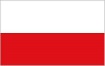 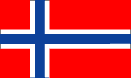 …………………………	…………………………
Chroni drzewo przed wysychaniem i owadami.…………………………	…………………………
Niewidoczna część drzewa znajdująca się pod ziemią.
…………………………	…………………………
Niewielki ptak o pomarańczowym gardziołku, często spotykany w norweskich i polskich lasach.…………………………	…………………………
Popularne drzewo iglaste. Używane jako dekoracja bożonarodzeniowa, czyli choinka.…………………………	…………………………
Widać je na przeciętym pniu. Na ich podstawie określa się wiek drzewa.…………………………	…………………………
Pożyteczny ptak, który żywi się owadami wydłubanymi z kory drzewa. Nazywany lekarzem drzew. Kilder:Gaia 6Yggdrasil 6WikipediaDet norske leksikongranświerkkonglerszyszkipollenpyłekbarkkoramosemechbregnpaproćfrønasionapollineringzapylaniekvaeżywicaravbursztynbarskoglas iglastyløvskoglas liściastykvaeżywicaskjevkrzywytyttebærborówkiråtnegnićstavkirkekościół słupowyskogstjernesiódmaczekgreinergałęzietyrikarpinalyngwrzoselgłośimpregnereimpregnowaćfurusosnasiódmaczek |skogstjerne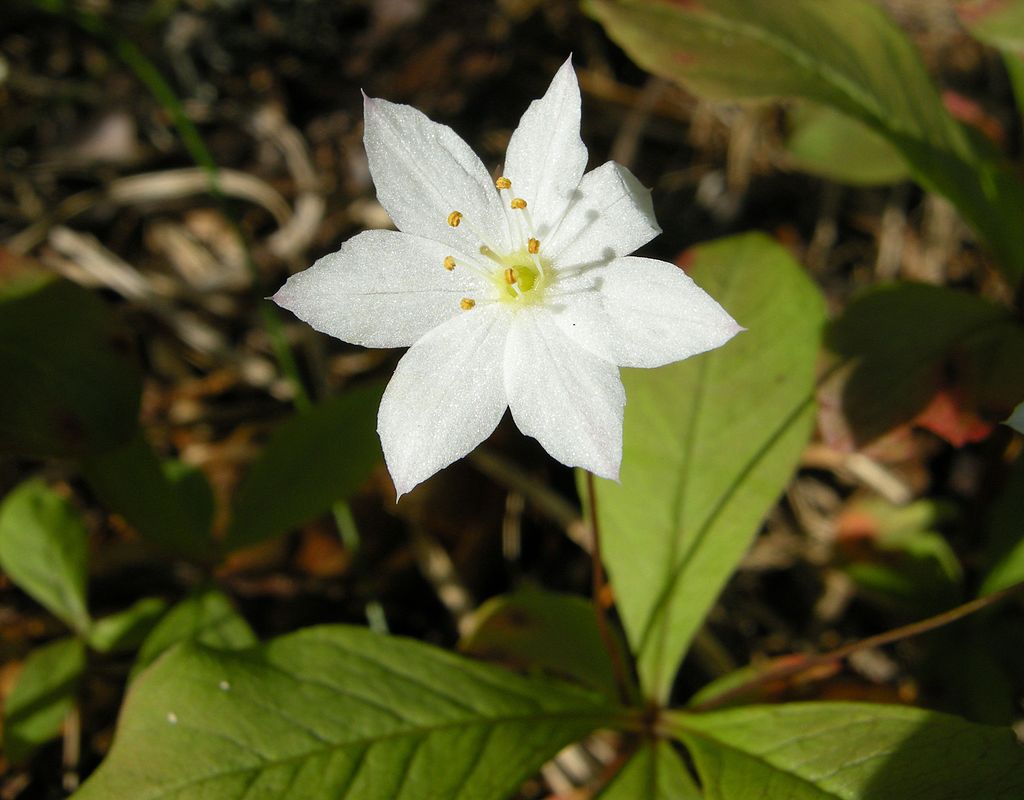 Skogstjerne - Arnstein Rønning, CC BY-SA 3.0, via Wikimedia Commonswrzos | lyng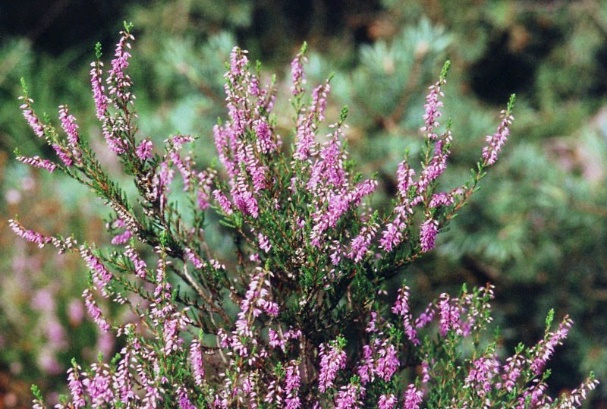 Røsslyng - bdk, CC BY-SA 3.0, via Wikimedia Commonsborówka | tyttebær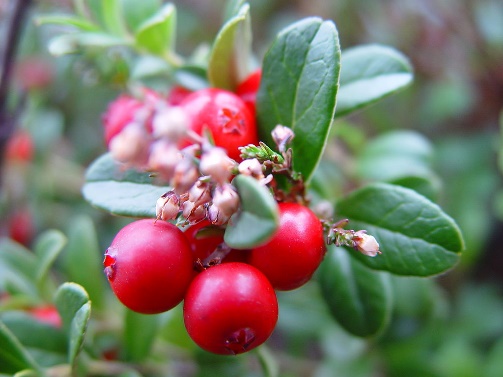 Tyttebær - Philip Gabrielsen, CC BY-SA 4.0, via Wikimedia CommonsPaproć | bregn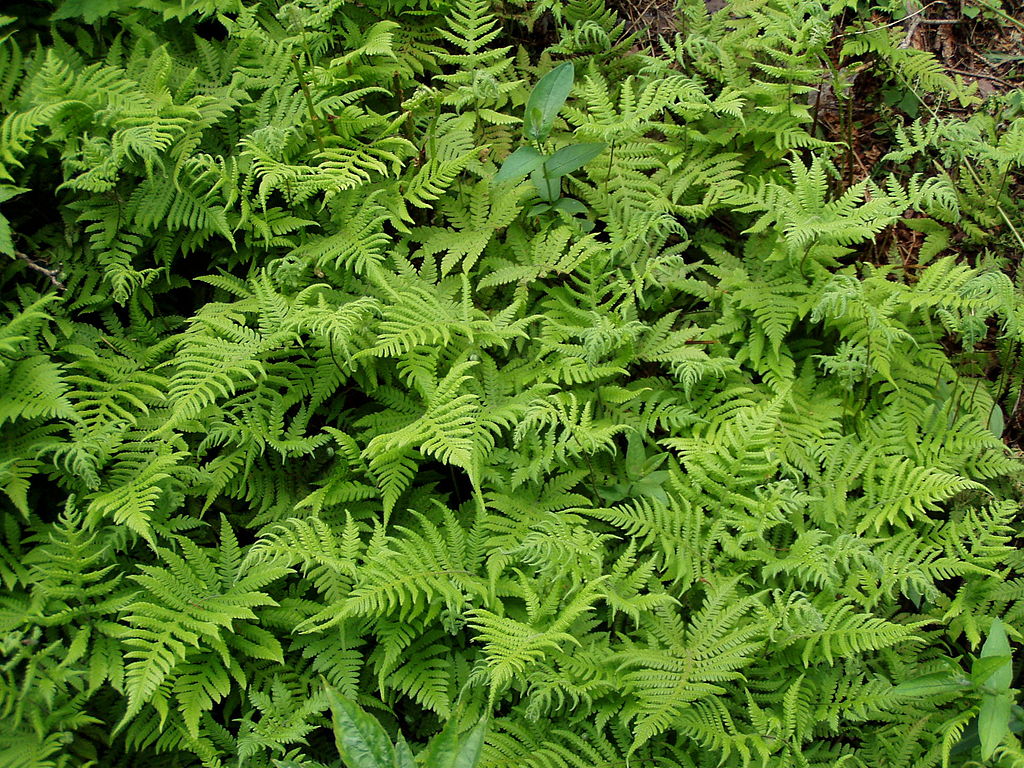 Hengeving - de:Benutzer:Griensteidl, CC BY-SA 3.0, via Wikimedia Commonsmech | mose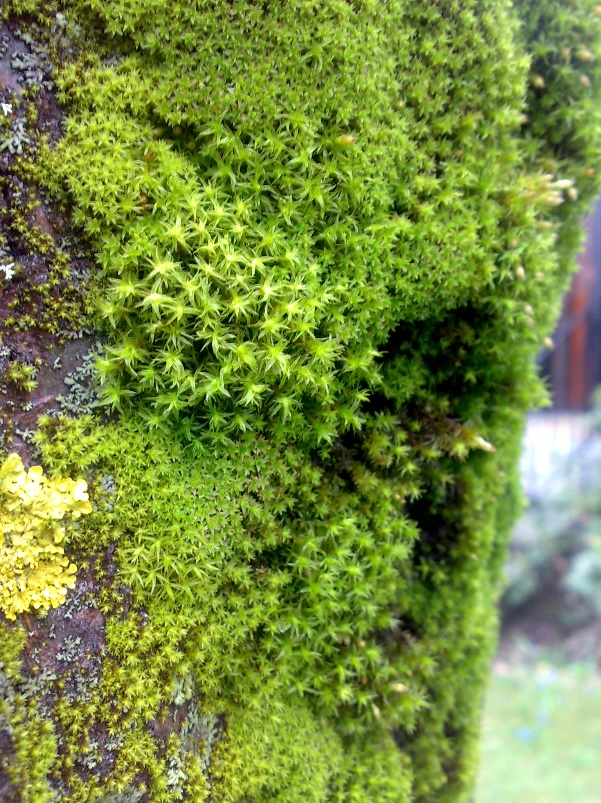 Mose - Bjoertvedt, CC BY-SA 3.0, via Wikimedia Commonsżywica | kvae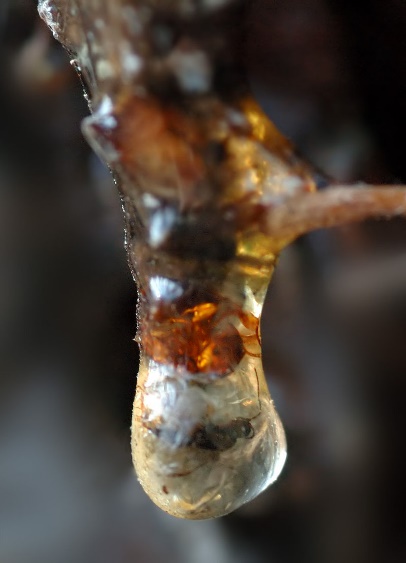 Kvae - André Karwath aka Aka, CC BY-SA 2.5, via Wikimedia Commonsbladerliścierøtterkorzeniestammepieńbarkkoraårringerpierścienieinsekterowadystubbepieniekgreinergałęziedzięcioł czarny | svartspett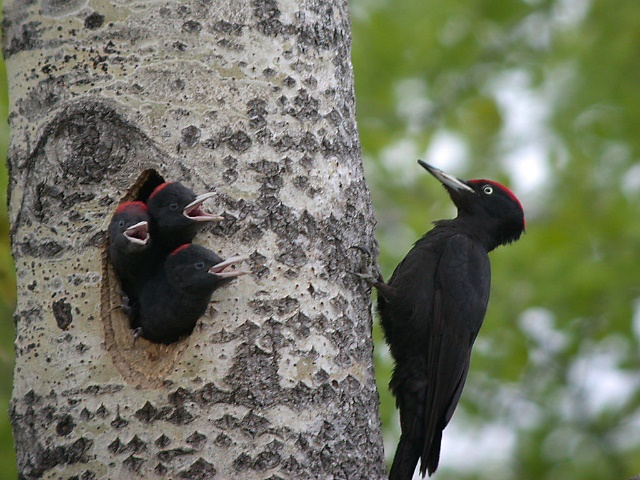 Svartspett - Alastair Rae from London, United Kingdom, CC BY-SA 2.0, via Wikimedia Commonsdrozd | måltrost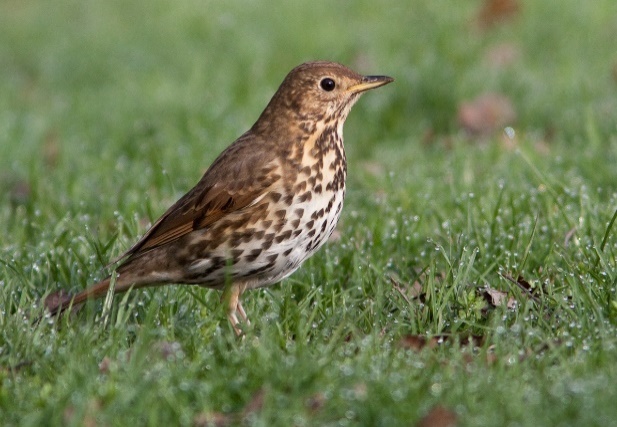 Måltrost - Phil McIver, CC BY-SA 2.0, via Wikimedia Commonskrzyżodziób | furukorsnebb, Furukorsnebb - Marton Berntsen, CC BY-SA 3.0, via Wikimedia Commons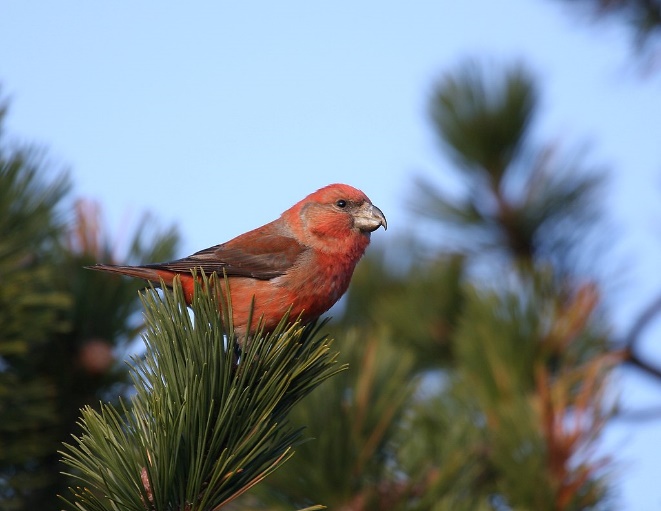 Rybołów | fiskeørn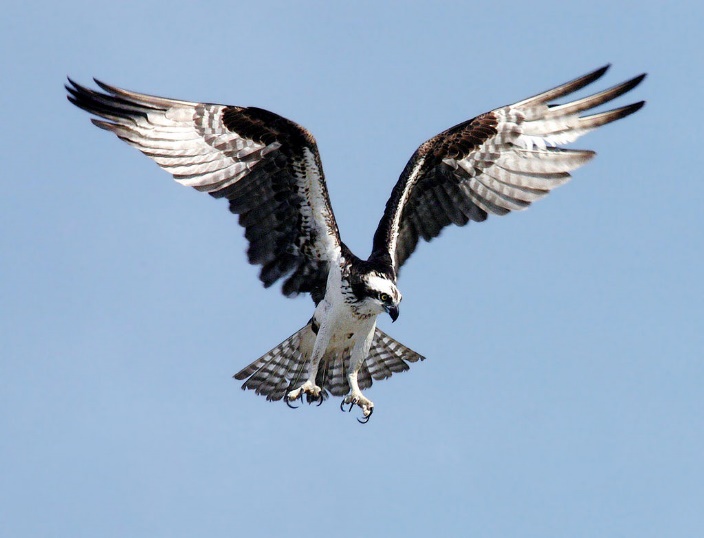 Fiskeørn - NASA, Public domain, via Wikimedia Commonsłochatka | perleugle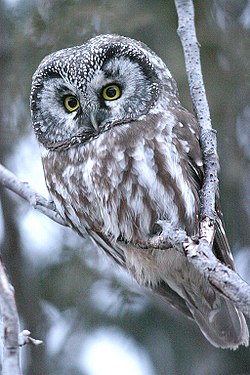 Perleugle - Mdf, CC BY-SA 3.0, via Wikimedia Commonsrudzik | rødstrupeRødstrupe - PeterRohrbeck, CC BY-SA 4.0, via Wikimedia Commons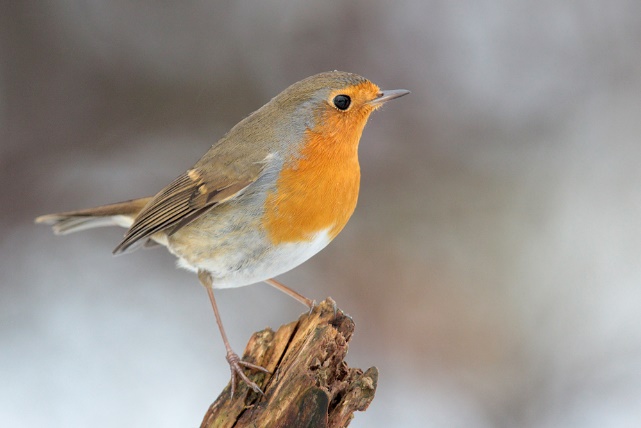 łoś | elg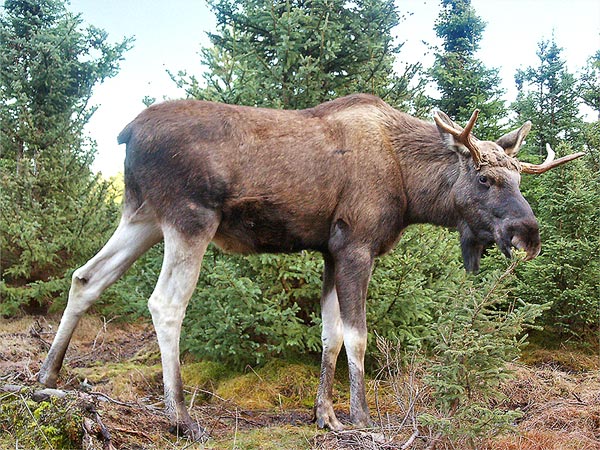 Elg - C.Schultz, Public domain, via Wikimedia Commonsjeleń | hjort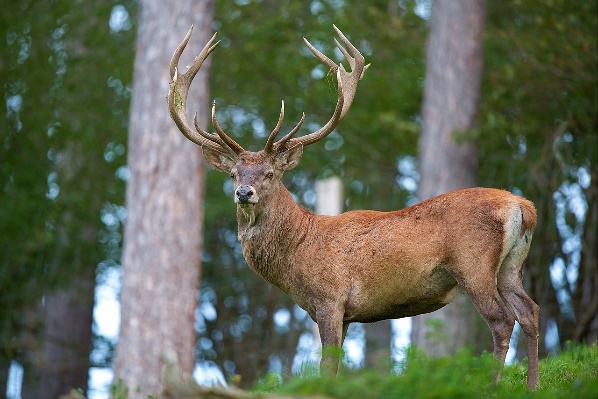 Kronhjort - Lviatour, CC BY-SA 3.0, via Wikimedia Commonsbóbr | bever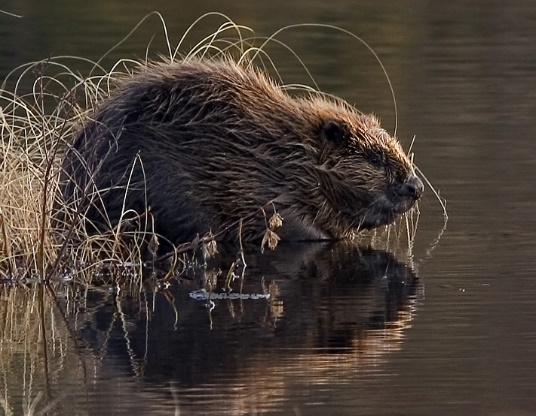 Bever - Per Harald Olsen, CC BY-SA 3.0, via Wikimedia Commonssarna | rådyr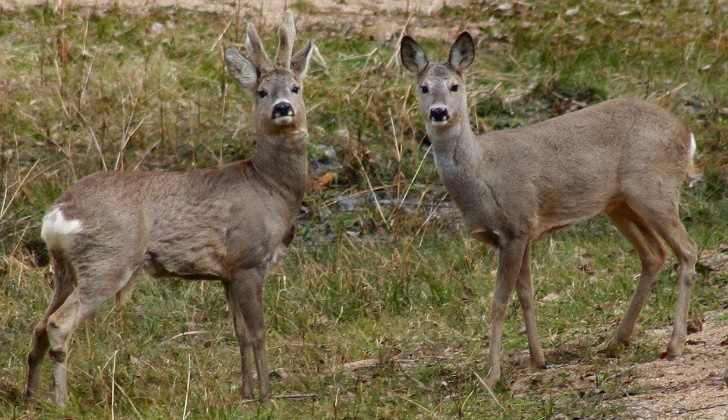 Rådyr - No machine-readable author provided. Jojo assumed (based on copyright claims)., CC BY-SA 3.0, via Wikimedia Commonsbeverbóbrhjortjeleńelgłośrådyrsarnagevirporożebrunsttidrujanæringsnettsieć pokarmowaNiedźwiedź | bjørn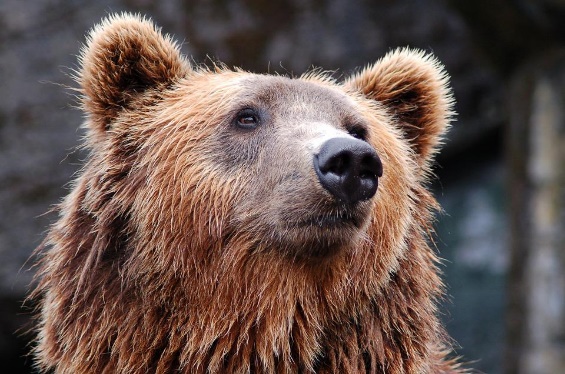 Brunnbjørn – Bilde: pixabay.com / user: pexelskuna leśna | mårMår - SurreyJohn, CC BY-SA 4.0, via Wikimedia Commons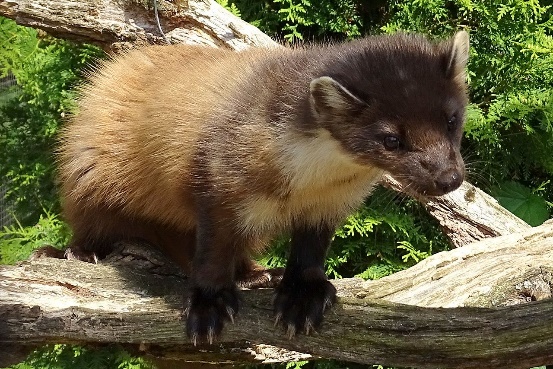 gronostaj | røyskattRøyskatt - James Lindsey at Ecology of Commanster, CC BY-SA 2.5, via Wikimedia Commons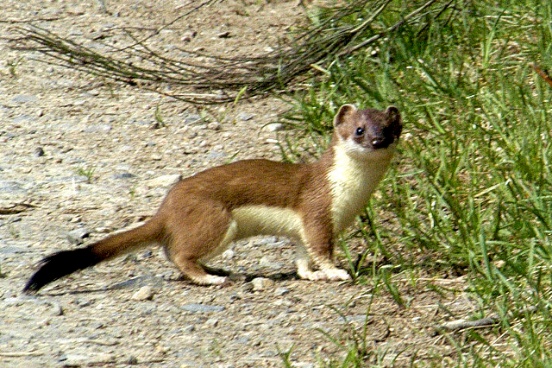 łasica | snømus Snømus - Stormbringer76, CC BY-SA 3.0, via Wikimedia Commons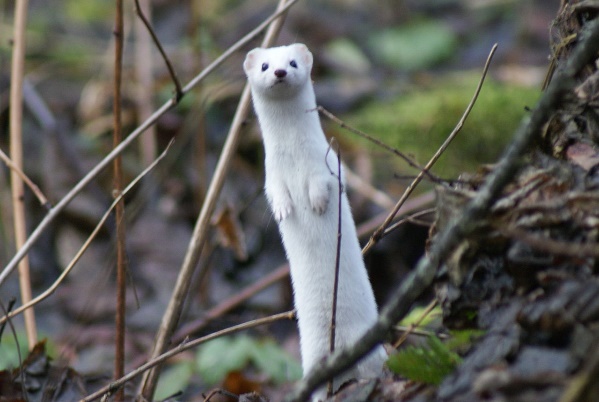 wilk | ulv Ulv - Chris Muiden, CC BY-SA 3.0, via Wikimedia Commons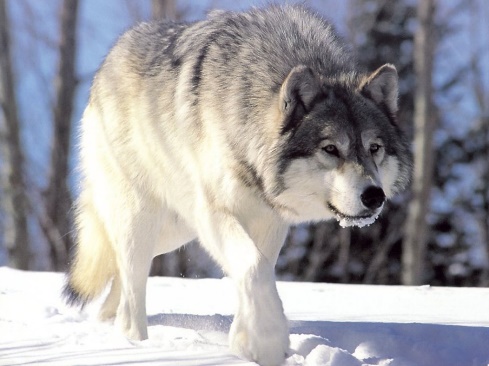 ryś | gaupeGaupe - Martin Mecnarowski, CC BY-SA 3.0, via Wikimedia Commons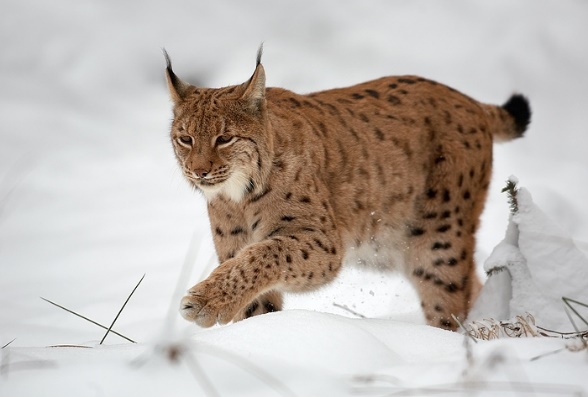 gauperyśulvwilkbjørnniedźwiedźsnømusłasicamårkunarøyskattgronostajWRZOSLPWSIÓDMACZEKTSBEWMIESZANYLSKPBJZÓEIGLASTYVŻŁYOIOJYBZEPOROŻELGVMRERESRDRBURSZTYNJKZRÓLZARKTWŁOCHATKAEŚWEKGOLIŚCIASTYWRNCKŃAYZBBNASIONAFPIIIZJMDÓĘSOSNAFACIEENBCLBGAŁĘZIEEMVNHNAKMNRUJARUDZIKMAĄIHKRZYŻODZIÓBOGEBŁEVŚWIERKYKORAKLCWLABPAPROĆSGMŁMTRHMECHSVDANIELVOVRYBOŁÓWŻYWICALASŚPIEŃVHCGGRONOSTAJŁASICARYŚKUNAOFIARAWILKLASFDRAPIEŻNIKDRZEWODTrujaporożebóbrjeleńłośbursztynkrzyżodzióbdrozdrudzikrybołówwłochatkakoragałęziepieńkorzeniepierścienieżywicaborówkidrapieżnikwrzossosnaświerksiódmaczekkarpinaofiaraszyszkamechpaproćnasionalasliściastyiglastymieszanyryśkunałasicagronostajINSEKTERMDEUMOSEKGRMPFTYTTEBÆRØTTERPUOWÅBUSNØMUSHIMPREGNERERPRVSUDRBVÅLLTQLILNRTOULIYFSVARTSPETTGXØPLKLYNGUUJRVPRTYRIHDBLOVEETTEZIDOETBXKDSAERØYSKATTNPLAHGVZFTRNSRMGBBREGNLSTAMMERKRNNZDIXJOEFIGZULVGUWYEJHGQOHBRUNSTTIDEPGWBVKWPZAMSTEDFURUVEMPBJØRNGCMAHRAVNKMIQÅAFISKEØRNBUIPBYJPRMLBARSKOGAUPENBCKPUIOTGRIUKEORKDIGBEVERSMRRÅTNESKOGSTJERNENOUØMSGRANSTAVKIRKEAMTRSHJORTKGKVAEQNBLADERTFRØGREINMEKONGLEOHAAgrankonglepollenbarkmosebregnfrøpollineringkvaeravbarskogfurutyttebærråtnestavkirkeskogstjernegreintyrilyngimpregnereelgbladerårringerrøtterstammeinsekterfurukorsnebbrødstrupefiskeørnmåltrøstsvartspetthjortbeverbjørnmårulvgauperøyskattsnømusgevirbrunsttid